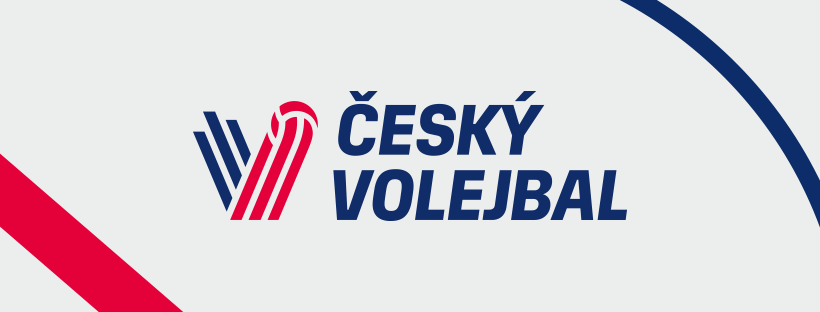 Nominace RD 05/06 chlapců – duben 2021Chromec MatyášOlomoucNVítámvás AdamZnojmoNHilšer MartinKojetínNBednařík MatyášZlínBČerný JanLvi PrahaBToth LucasČeské BudějoviceBRous AdamBrnoBHager MichalOlomoucSPastrňák Matěj - kapitánSK ProsekSObdržálek DavidZlínSJaneček MaxLvi PrahaSPitner VojtěchČeské BudějoviceSJoza Filip LanškrounUBrichta TomášČeské BudějoviceUTláskal AlešHradec Králové L